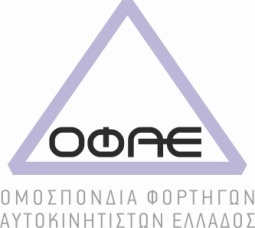 Αρ.Πρωτ.: Α12/0074                                                     Αθήνα, 22/01/2016Προς:Άπαντα Σωματεία - Μέλη& ΥποκαταστήματαΘέμα: «Κλιμάκωση των κινητοποιήσεων των αγροτών»Οι αγρότες σήμερα 22 Ιανουαρίου 2016 θα κλείσουν την εθνική οδό στο ύψος των Τεμπών 12:00μμ – 14:00μμ.Κλειστή είναι ήδη η εθνική οδός στο ύψος του κόμβου της Νίκαιας από την αστυνομία για λόγους ασφαλείας αφού 2.000 περίπου τρακτέρ έχουν παραταχθεί στο οδόστρωμα.Αύριο 23 Ιανουαρίου 2016, οι αγρότες επίσης θα αποκλείσουν τα Μάλγαρα και τον παράδρομο της Εγνατίας στα Κερδύλλια 12:00 – 14:00μμ.Ενισχύονται επίσης τα μπλόκα σε Κουλούρα, στα τελωνεία Προμαχώνα, Εξοχή, Κήπους και Καστανιές στον Έβρο.Αύριο 23 Ιανουαρίου 2016 το πρωί, οι αγρότες θα προχωρήσουν σε αποκλεισμό της παλιάς εθνικής Θεσσαλονίκης – Έδεσσας, στον κόμβο της Χαλκηδόνας και για μισή ώρα θα αποκλείσουν και τους παραδρόμους.Αύριο Σάββατο στις 12 το μεσημέρι, οι αγρότες των Τεμπών καλούν τους συναδέλφους τους απ’ όλα τα μπλόκα της Ελλάδας για συντονισμό των κινήσεων. Βάση πληροφοριών, οι αγρότες έχουν ζητήσει συνάντηση με τον πρωθυπουργό για συζήτηση του φορολογικού, του ασφαλιστικού και του κόστους παραγωγής από μηδενική βάση. Αλλιώς από Δευτέρα θα κλιμακώσουν περαιτέρω τις κινητοποιήσεις τους κλείνοντας επ’ αόριστον όλα τα μπλόκα στην εθνική οδό.ΟΦΑΕ ΓραμματείαΟΦΑΕ – Πατησίων 351, 111 44, Αθήνα, Τ.:210 2019760, Φαξ: 210 2284368info@ofae.gr – www.ofae.gr